Приложение N1к Регламенту «Система соревнований по парусному спорту, включенных в план-календарь ВФПС»Согласие на обработку персональных данных несовершеннолетнего спортсменаг.________________									17 августа 2021г.Я, _____________________________________________________________, паспорт серия _____ №__________    выдан _________________________________________________________________________, зарегистрирован по адресу: ____________________________________________________. даю свое согласие Ассоциации «ВСК «ОРБИТА», ИНН 5029046790, Московская область, г.о.Мытищи, дер.Пирогово (далее «оператор персональных данных») на автоматизированную, а также без использования средств автоматизации обработку персональных данных моего несовершеннолетнего ребенка _________________________________________ ______________________________, дата рождения __________________, участвующего в Межрегиональных соревнованиях Парусная регата «Орбита – Приз Героев Космоса» 18-23.08.2021г., в том числе: персональные данные несовершеннолетнего: ФИО, пол, дата рождения, реквизиты документа, удостоверяющего личность, номер полиса обязательного медицинского страхования, домашний адрес, адрес электронной почты, номер мобильного телефона, наименование и адрес общеобразовательного учреждения/ место работы (должность), сведения о принадлежности к физкультурно-спортивной организации, спортивный разряд/звание/категория, сведения о яхтенной квалификации, сведения об участии и спортивных достижениях в спортивных соревнованиях/мероприятиях, сведения о состоянии здоровья, данные медицинских документов, фотографии, видеозаписи, в т.ч. сделанные в период проведения спортивного мероприятия;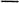 — персональные данные родителей (законных представителей): ФИО, данные паспорта (серия, номер, кем и когда выдан), домашний адрес, контактные телефоны;Персональные данные обрабатываются в целях: соблюдения действующего законодательства РФ, обеспечения участия несовершеннолетнего в официальных спортивных мероприятиях, для оформления официальных документов официальных спортивных соревнований/мероприятий, оформлении и выдачи документов об участии в официальных спортивных соревнованиях/мероприятиях, в целях оформления документов по присвоению спортивных разрядов и званий, для получения государственной/муниципальной поддержки лиц, проявивших выдающиеся способности, в целях внесения в государственный информационный ресурс, ведения статистики, для оперативной связи законными представителями несовершеннолетнего.Персональные данные для реализации указанных выше целей могут быть переданы Общероссийской общественной организации «Всероссийская федерация парусного спорта» (ОГРН 1027700534696, ИНН 7709070177, г. Москва, Лужнецкая наб., 8), государственным/муниципальным органам, действующим в области физической культуры и спорта, ОО «Федерация парусного спорта Московской области» (ОГРН 1035000029680, ИНН 5008019965), ФБГУ «Федеральный центр подготовки спортивного резерва», иным организациям, участвующим в предоставлении государственных и муниципальных услуг, предусмотренных ФЗ от 27.07.2010г. ЛЪ210-ФЗ «Об организации предоставления государственных и муниципальных услуг».Обработка персональных данных включает в себя любое действие (операцию) или совокупность действий (операций), совершаемых с использованием средств автоматизации или без использования таких средств с персональными данными, включая сбор, запись, систематизацию, накопление, хранение, уточнение (обновление, изменение), извлечение, использование, передачу (распространение, предоставление, доступ), обезличивание, блокирование, удаление, уничтожение персональных данных.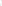 Цели выдачи настоящего согласия, его содержание, а также право на его отзыв в установленном порядке мне разъяснены и понятны. Я уведомлен(а) о том, что в случае отзыва согласия на обработку персональных данных, оператор персональных данных вправе продолжить обработку персональных данных без согласия в соответствии с частью второй статьи 9 Федерального закона от 27.07.2006 М152-ФЗ «О персональных данных».Настоящее согласие на обработку персональных данных действует с момента его предоставления и до достижения целей обработки. Настоящее согласие может быть отозвано мной в любое время путем подачи заявления в простой письменной форме.Персональные данные подлежат хранению в течение сроков, установленных действующим законодательством РФ.________________________________		____________________	(фамилия, инициалы)					(подпись)